参加申込書　　　　FAX→　03－6734－0541国際シンポジウム（2019年11月26日13:00～17:30）に参加を申し込みます。※参加費は無料です。※ご参加の人数について、1校当たりの制限はございません。　複数のお申込者がいらっしゃる場合、お手数ですが、本申込書をコピーしてご使用ください。※ご参加のお申込みは、ホームページからも行うことができます。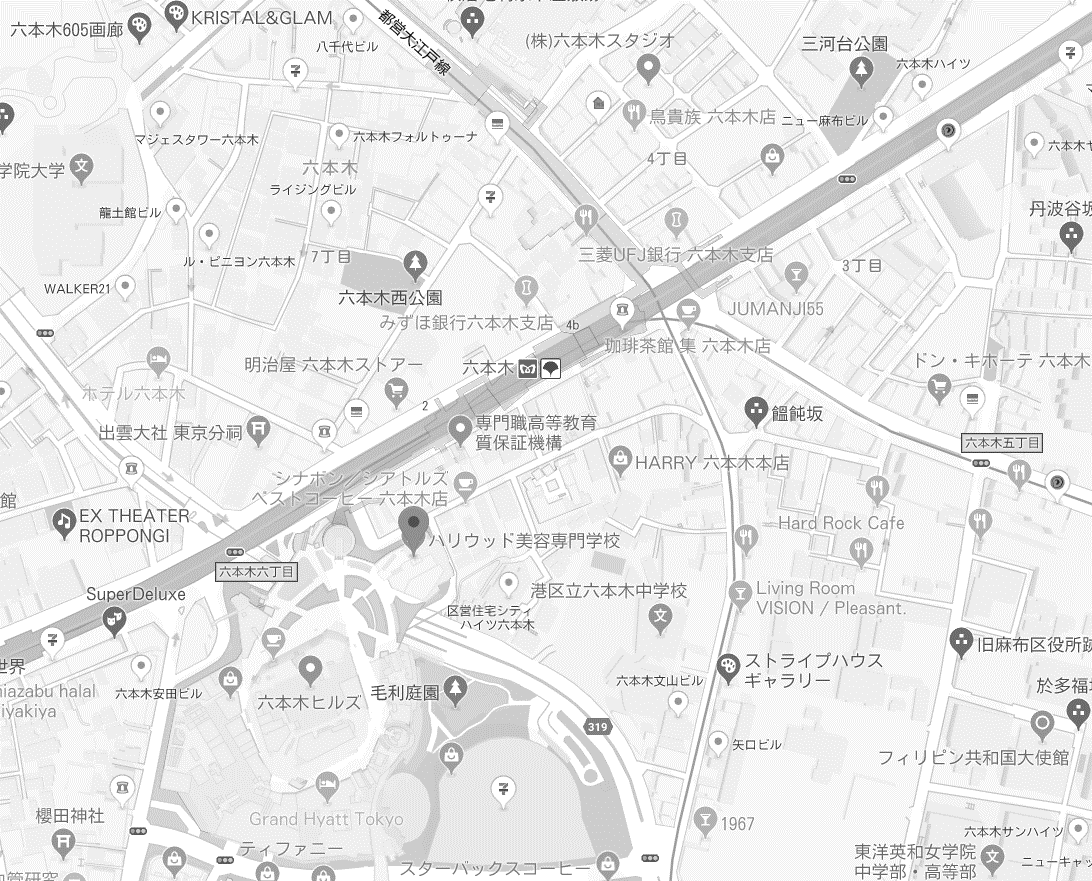 学校・団体名等学校・団体名等所在地郵便番号［　　　　］－［　　　　　　　］［　　　　］－［　　　　　　　］［　　　　］－［　　　　　　　］所在地住所参加者氏名参加者氏名参加者役職参加者電話番号参加者電話番号参加者FAX番号メールアドレス（必須）メールアドレス（必須）　　　　　　　　　　　　　　　　　　　　　　＠　　　　　　　　　　　　　　　　　　　　　　＠　　　　　　　　　　　　　　　　　　　　　　＠ご意見･ご要望等ご意見･ご要望等